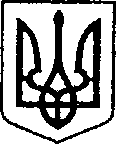                      УКРАЇНА                                 	      ЧЕРНІГІВСЬКА ОБЛАСТЬ     Н І Ж И Н С Ь К А    М І С Ь К А    Р А Д А 79 сесія VII скликання                                   Р І Ш Е Н Н Я  від  30 вересня 2020 р.	                  м. Ніжин	                          № 25-79/2020Про включення в перелік земельнихділянок для продажу права орендина земельних торгах окремими лотами           Відповідно до статей 25, 26, 50, 59, 60, 73 Закону України «Про місцеве самоврядування в Україні», статей 12, 124, 135, 136, 137  Земельного кодексу України, Регламенту Ніжинської міської ради Чернігівської області, затвердженого рішенням Ніжинської міської ради Чернігівської області VII скликання від 24 листопада 2015 року №1-2/2015 (зі змінами),  розглянувши заяву Шугай В.М. від 19.05.2020р., міська рада вирішила:       	         1.  Включити  в  перелік  вільних  від забудови земельних ділянок,  право оренди  яких підлягає продажу на конкурентних засадах (земельних торгах) земельну ділянку за адресою: м. Ніжин, вул. Воздвиженська,  орієнтовною площею 0,4500 га, із цільовим призначенням – 
для  рибогосподарських потреб,  продаж  права  оренди  на яку пропонується на  аукціоні.          2. Надати дозвіл Ніжинській міській раді на виготовлення проекту землеустрою щодо відведення земельної ділянки за адресою: м. Ніжин,                 вул. Воздвиженська, орієнтовною площею 0,4500 га, із цільовим призначенням - для  рибогосподарських потреб, для подальшого продажу права оренди на конкурентних засадах (земельних торгах).             3. Міському голові міста  Ніжина  Ліннику А.В.  підписати  договір   на виготовлення проекту землеустрою щодо відведення  земельної ділянки  та проведення земельних торгів за адресою: Чернігівська область, м. Ніжин,                 вул. Воздвиженська, орієнтовною площею 0,4500  га, для  рибогосподарських потреб  для подальшого продажу права оренди на конкурентних засадах (земельних торгах) з землевпорядною організацією, яка  буде  обрана  комісією по визначенню постачальника управління комунального майна та земельних відносин Ніжинської міської ради.               4.   Начальнику управління комунального майна та земельних відносин  Онокало  І.А.  забезпечити  оприлюднення даного рішення на офіційному сайті Ніжинської міської ради протягом п’яти робочих днів з дня його прийняття.         5. Організацію виконання даного рішення покласти на першого заступника міського голови Олійника Г.М.,  управління комунального майна та земельних відносин Ніжинської міської ради (Онокало І.А.).        	6.  Контроль за виконанням даного рішення покласти на постійну комісію з питань земельних відносин, будівництва, архітектури, інвестиційного розвитку  міста та децентралізації.Секретар міської ради							      В.В. СалогубВізують:секретар міської ради						                    В.В. Салогубперший заступник міського голови                 			                                 з питань діяльності                                                                                             виконавчих органів ради 	         Г.М. Олійникначальник управління комунального майна						                    та земельних відносин                                                                        І.А.  Онокало    начальник відділу містобудування     та архітектури, головний архітектор                                              В.Б. Мироненконачальник відділу юридично -                                                                                кадрового забезпечення						           В.О. Легапостійна комісія міської ради з							                            питань земельних відносин, будівництва,					             архітектури, інвестиційного розвитку                                                                       міста та децентралізації				                              ___________постійна комісія міської ради з питаньрегламенту, депутатської діяльностіта етики, законності, правопорядку,антикорупційної політики, свободислова та зв’язків з громадськістю	                  О.В. Щербак